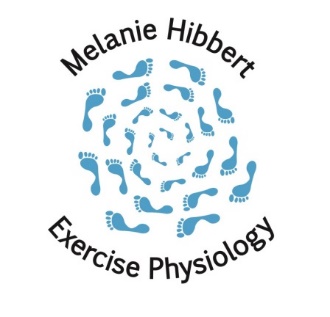 RECIPE OF THE WEEK – Peach & Ginger MuffinsMakes 12Ingredients2C spelt flour1t baking powder1.5t ground ginger1t ground cinnamon250g peaches, chopped 1t vanilla extract1C yoghurt½C melted coconut oil1/2C maple syrup2 eggs1/3C coconut sugar1/3C spelt flour1t ground cinnamon60g chopped unsalted butterMethodPreheat oven 180C. Line muffin tin.Sift flour, baking powder, ginger and 1t cinnamon into a medium bowl.Whisk together eggs, maple syrup, vanilla, coconut oil and yoghurt.Pour wet ingredients into dry ingredients and mix with a fork.Spoon mix into cases.Mix together the last 4 ingredients. Rubbing the butter into the dry mix, until resembles breadcrumbs. Sprinkle on muffin batter.Bake for 30 mins.